Situation « l’éclairage du scooter »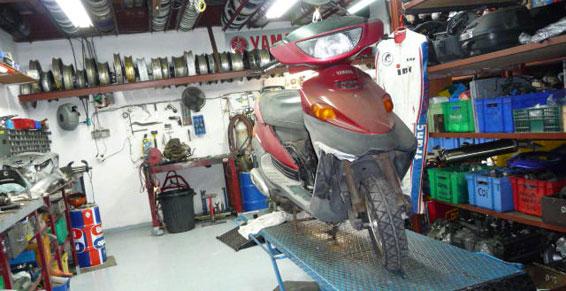 Dans le garage de sa maison, Lola a retrouvé le vieux scooter de son père, elle décide de le remettre en état.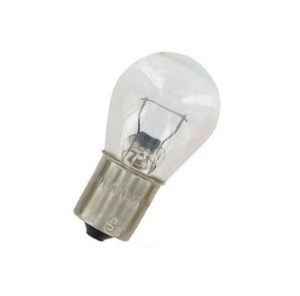 En allumant les phares, elle remarque que la lampe avant brille beaucoup plus fort que la lampe arrière.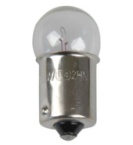 Elle démonte alors les phares et constate que les modèles de lampes avant et arrière sont différents (photos ci-contre).Pourtant, son père lui a expliqué que toute l’alimentation électrique de son scooter est effectuée par une batterie 12 V.ProblématiqueComment expliquer la différence d’éclairement entre les deux modèles de lampes ?Compte-rendu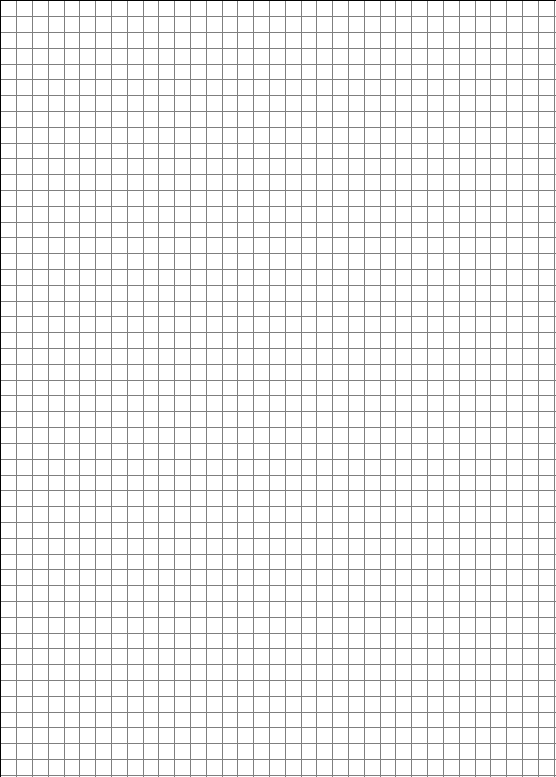 Attendu de fin de cycleRéaliser des circuits électriques simples et exploiter les lois de l'électricité.Connaissances et compétences associéesÉlaborer et mettre en œuvre un protocole expérimental simple visant à réaliser un circuit électrique répondant à un cahier des charges ou à vérifier une loi de l’électricité.Exploiter les lois de l’électricité.Puissance électrique P = U.I.Niveau 1Niveau 2J’ai eu besoin de l’aide n°1J’ai eu besoin de l’aide n°2J’ai eu besoin de l’aide n°3